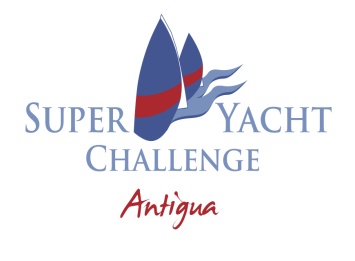 12TH SUPERYACHT CHALLENGEENGLISH HARBOUR, ANTIGUA6 to 12 MARCH 2023NOTICE TO COMPETITORS NO 1There will be one class only – Buccaneers.Willii GohlRace Committee7.3.23